MINUTES OF THE EXTRAORDINARY PARISH COUNCIL MEETING HELD ON THURSDAY 19TH  JULY 2018 AT THE WATERMEAD, LOSTOCK GRALAMPart I The meeting commenced at 7.00p.m.PRESENT:	Parish Councillors M Litton, J Beasant, T Smith and V Yarwood.IN ATTENDANCE:	L Sandison, Clerk.APOLOGIES FOR ABSENCEIt was RESOLVED to accept apologies from Councillors L Edgeley, T Hodges, P Kelly and L Kelly.DECLARATIONS OF INTERESTNone.COMMERCIAL DEVELOPMENT PROJECTS LIMITED (CDP LTD) LAND TRANSFERIt was RESOLVED that the annual rent charge for the Community Centre should be £260.00 pa. The Clerk will contact the Community Centre Association and discuss the rent amount and terms of payment/billing.REQUEST FOR A DONATIONThe Parish Council considered a donation request to raise money for a rare lung disease called NSIP. It was RESOLVED not to make a donation due it not being a Lostock Gralam charity and for the benefit of the community.DEFIBRILLATOR UPDATE-A public training session will be held on Tuesday 11th September at 8.00pm in the Community Centre.-The defibrillator (AED) has now gone live.-Cllr Tim Smith will take a photo to accompany a press release to be written by the Clerk and approved by the Chairman.NOISE COMPLAINT-The Parish Council considered a noise complaint. It was RESOLVED that the Parish Council should not intervene and that any members of the public with a noise complaint should refer to CWAC.BARRIER ON A556-The Parish Council considered CWAC’s quote of £479.11 for a pedestrian guardrail barrier to be placed at the end of the Stubbs Lane footpath exiting onto the A556. The Council agreed that the Clerk should query the correct type of barrier and its location i.e. at the end of the footpath or along the A556 curb side.The PC also requested that the Clerk seek clarification on whether a refund would be available if the road safety team and the Police agree that a guardrail system should be installed at the said location.INSURANCEIt was RESOLVED to accept the Zurich Municipal insurance quote of £894.42 based on a three year term.NEWSLETTERIt was RESOLVED to accept the proof newsletter by Prism Print.It was RESOLVED to accept Prism Prints quote of £206.00 for 2000 newsletters.It was RESOLVED that the Clerk notify the PC when the newsletters have been printed to arrange a delivery / parish walk day.PLANNINGThe Council considered the following planning applications and RESOLVED to respond as below:-It was RESOLVED to accept payment of the following accounts.COUNCILLORS’ REPORTS & FUTURE AGENDA ITEMSGrass bank on Townshend Road.The meeting finished at 7.41pmDATE AND TIME OF NEXT MEETINGThe next Parish Council meeting will be held on Monday 3rd September 2018 in the Lostock Gralam Church Hall at 7.00 p.m. 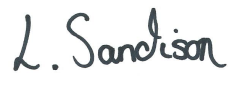 cdAPPLICATIONSAPPLICATIONS18/02411/FUL-REnescience Northwich, Griffiths Road- Extensions to existing Waste Management FacilityComments closing date 1/8/2018Objection 17/03886/S73-REnescience Northwich, Griffiths Road-Variation of condition 28(Noise emanating from the site) of planning permission: 16/01436/S73 Sustainable Waste Treatment FacilityComments closing date 2/8/2018 ObjectionDECISIONSDECISIONS15/04292/FUL- The Coach House, 387 Manchester Road- Two storey rear extension and internal alterations and adaption’s- WithdrawnChq no. PayeeAmount300532Zurich Municipal£894.42300533CWAC£364.00S/OFreeola£12.56